              МКУ «Управление образования» Дальнереченского городского округа просит предоставить 12.01.2024 года до 14.00 таблицы с выбором предметов для сдачи ГИА на основании заявлений обучающихся.       Информацию в соответствии с формой направить на электронную почту carib1972@mail.ruНачальникмуниципального казенного учреждения  «Управление образования»Дальнереченского городского округа                                                   Н.Н. ШитькоВ.В.Кондратьева8(42356)25-0-12МУНИЦИПАЛЬНОЕ КАЗЕННОЕ УЧРЕЖДЕНИЕ«УПРАВЛЕНИЕ ОБРАЗОВАНИЯ»ДАЛЬНЕРЕЧЕНСКОГОГОРОДСКОГО ОКРУГАул. Победы, 13, г. Дальнереченск, Приморский край,  692135Телефон/факс:  25-1-15E-mail: uodgo@mail.ruОКПО 65448711  ОГРН 1102506000123ИНН\КПП 2506011650/25060100109.01.2024 г  № 2-1Руководителям МБОУ «Лицей»МБОУ «СОШ№2»МБОУ «СОШ№3»МБОУ «СОШ№5»МБОУ «СОШ№6»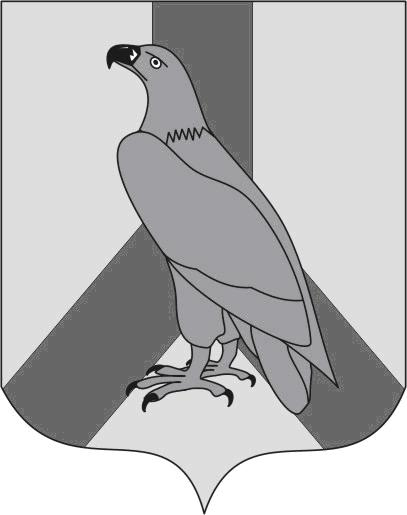 